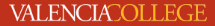 DUAL ENROLLMENT Application is OPEN January 27- March 2*Student needs a 3.0 unweighted high school GPA to qualify (rising seniors: 3.0 weighted GPA)HOW TO APPLY:	*Visit valenciacollege.edu/dual and click on the “Apply Now” button	*Create a Login ID and PIN	*Select “Dual Enrollment Student” for application type (Note: Application is FREE OF CHARGE)	*Proved requested information, confirm all items on checklist have been completed, and submit. NO NOT USE   SCHOOL EMAIL ADDRESS.	*When directed to Signature Page, click on “DE Application Signature Request Form”	*Create a Dynamic Forms Account	*Provide parent and counselor email for approval.  Parent and student cannot share same email address. (Parent   must complete the parent approval before the counselor is able to view and complete counselor portion.)	*Submit qualifying test scores by the testing deadline: April 13, 2020. Students can use PERT, SAT or ACT scores to qualify.  If using SAT or ACT scores, students must send their scores officially from their account in College Board or ACT.SAT and ACT scores typically take five weeks to reach Valencia- so plan accordingly!Students can use their VID (received once application is processed) to take one free PERT at Valencia.QUALIFYING scores from PERT tests taken at the high school will be automatically sent to VC once application is complete.  Please check to make sure you obtained passing scores IN ALL THREE SECTIONS!  PERT Scores:			       SAT Scores:			    	ACT Scores:Reading: 106				          Critical Reading: 24		      	Reading: 19Writing:  103				          Writing:  25			      	English:  17Math: 	  114 (Intermediate Algebra)	          Math:   24 (Int. Algebra)		      	Math: 19 (Int. Algebra)         	  123 (College Algebra)			         26.5 (College Algebra)	                     21 (College Algebra)	*Visit valenciacollege.edu/dual for more information, including detailed step-by step instructions/ timelines*Questions? Contact Dual Enrollment dualenrollment@valenciacollege.eduDr. Phillips Guidance Counselor Email ListEmffany Holmes (ALPHA: A-BT) Emffany.Holmes@ocps.netMelinda Correa (ALPHA: BU-DEA) Melinda.Correa@ocps.netRonald Fonnett (ALPHA: DEB-GI) Ronald.Fonnett@ocps.netJean Holt (ALPHA: GJ-JOK) Irma.Holt@ocps.netGail (Cassandra) Fink (ALPHA: JOL-MB) Cassandra.Fink@ocps.netLauren Smith (ALPHA: MC-PA) Lauren.Smith4@ocps.netKourtney Castell (ALPHA: PB-R) Kourtney.Castell@ocps.netAfiya Smith (Montgomery) (ALPHA: S-T) Afiya.Smith@ocps.netJuaNita Reed (ALPHA: U-Z/ALL Tangelo Park) JuaNita.Reed@ocps.net